Publicado en Madrid, el 15/06/2021 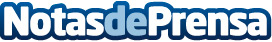 En caso de accidente de tráfico, Indemnización por Accidente  resuelve las dudasIndemnización por Accidente da respuesta a esta y otras dudas en su completa y gratuita guía de gestión de siniestros. Ya disponible en la página web de Indemnización por Accidente, el documento ofrece información de forma orientativa con la que los usuarios conocerán todos los pasos a seguir en caso de siniestro y las cifras que corresponderían a las víctimasDatos de contacto:Jose Luis Gil+34 660 06 96 73Nota de prensa publicada en: https://www.notasdeprensa.es/en-caso-de-accidente-de-trafico-indemnizacion Categorias: Nacional Derecho Motociclismo Automovilismo Madrid Seguros Industria Automotriz http://www.notasdeprensa.es